Personal information you provide may be used for purposes other than that for which it was originally collected (Privacy Law sec. 19.62-19.80,  Stats.).ARM-LWR-420 (3/06)ARM-LWR-420 (3/06)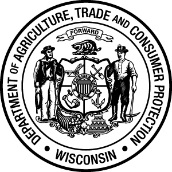 Wisconsin Department of Agriculture, Trade & Consumer ProtectionDivision of Agricultural Resource ManagementBureau of Land & Water Resources WI  53708-8911Phone:  (608) 224-4634Wisconsin Department of Agriculture, Trade & Consumer ProtectionDivision of Agricultural Resource ManagementBureau of Land & Water Resources WI  53708-8911Phone:  (608) 224-4634Wisconsin Department of Agriculture, Trade & Consumer ProtectionDivision of Agricultural Resource ManagementBureau of Land & Water Resources WI  53708-8911Phone:  (608) 224-4634Wisconsin Department of Agriculture, Trade & Consumer ProtectionDivision of Agricultural Resource ManagementBureau of Land & Water Resources WI  53708-8911Phone:  (608) 224-4634Wisconsin Department of Agriculture, Trade & Consumer ProtectionDivision of Agricultural Resource ManagementBureau of Land & Water Resources WI  53708-8911Phone:  (608) 224-4634Wisconsin Department of Agriculture, Trade & Consumer ProtectionDivision of Agricultural Resource ManagementBureau of Land & Water Resources WI  53708-8911Phone:  (608) 224-4634Wisconsin Department of Agriculture, Trade & Consumer ProtectionDivision of Agricultural Resource ManagementBureau of Land & Water Resources WI  53708-8911Phone:  (608) 224-4634Please complete and return this worksheet and attachments to:

DATCP – ARM DivisionCREP  WI  53708-8911Please complete and return this worksheet and attachments to:

DATCP – ARM DivisionCREP  WI  53708-8911Please complete and return this worksheet and attachments to:

DATCP – ARM DivisionCREP  WI  53708-8911Please complete and return this worksheet and attachments to:

DATCP – ARM DivisionCREP  WI  53708-8911CREP Agreement / Perpetual Easement Transfer Worksheet (Section 93.70,  Stats.)CREP Agreement / Perpetual Easement Transfer Worksheet (Section 93.70,  Stats.)CREP Agreement / Perpetual Easement Transfer Worksheet (Section 93.70,  Stats.)CREP Agreement / Perpetual Easement Transfer Worksheet (Section 93.70,  Stats.)CREP Agreement / Perpetual Easement Transfer Worksheet (Section 93.70,  Stats.)CREP Agreement / Perpetual Easement Transfer Worksheet (Section 93.70,  Stats.)CREP Agreement / Perpetual Easement Transfer Worksheet (Section 93.70,  Stats.)CREP Agreement / Perpetual Easement Transfer Worksheet (Section 93.70,  Stats.)CREP Agreement / Perpetual Easement Transfer Worksheet (Section 93.70,  Stats.)CREP Agreement / Perpetual Easement Transfer Worksheet (Section 93.70,  Stats.)CREP Agreement / Perpetual Easement Transfer Worksheet (Section 93.70,  Stats.)CREP Agreement / Perpetual Easement Transfer Worksheet (Section 93.70,  Stats.)Land subject to a CREP 15-year agreement or perpetual conservation easement may be sold subject to the provisions of the agreement/easement.  The seller/buyer should notify the Department of any such transfer.Land subject to a CREP 15-year agreement or perpetual conservation easement may be sold subject to the provisions of the agreement/easement.  The seller/buyer should notify the Department of any such transfer.Land subject to a CREP 15-year agreement or perpetual conservation easement may be sold subject to the provisions of the agreement/easement.  The seller/buyer should notify the Department of any such transfer.Land subject to a CREP 15-year agreement or perpetual conservation easement may be sold subject to the provisions of the agreement/easement.  The seller/buyer should notify the Department of any such transfer.Land subject to a CREP 15-year agreement or perpetual conservation easement may be sold subject to the provisions of the agreement/easement.  The seller/buyer should notify the Department of any such transfer.Land subject to a CREP 15-year agreement or perpetual conservation easement may be sold subject to the provisions of the agreement/easement.  The seller/buyer should notify the Department of any such transfer.Land subject to a CREP 15-year agreement or perpetual conservation easement may be sold subject to the provisions of the agreement/easement.  The seller/buyer should notify the Department of any such transfer.Land subject to a CREP 15-year agreement or perpetual conservation easement may be sold subject to the provisions of the agreement/easement.  The seller/buyer should notify the Department of any such transfer.Land subject to a CREP 15-year agreement or perpetual conservation easement may be sold subject to the provisions of the agreement/easement.  The seller/buyer should notify the Department of any such transfer.Land subject to a CREP 15-year agreement or perpetual conservation easement may be sold subject to the provisions of the agreement/easement.  The seller/buyer should notify the Department of any such transfer.Land subject to a CREP 15-year agreement or perpetual conservation easement may be sold subject to the provisions of the agreement/easement.  The seller/buyer should notify the Department of any such transfer.Land subject to a CREP 15-year agreement or perpetual conservation easement may be sold subject to the provisions of the agreement/easement.  The seller/buyer should notify the Department of any such transfer.New Owner(s) (Purchaser)New Owner(s) (Purchaser)New Owner(s) (Purchaser)New Owner(s) (Purchaser)New Owner(s) (Purchaser)New Owner(s) (Purchaser)DateDateDateNew Owner’s Telephone Number
	(   )   -    New Owner’s Telephone Number
	(   )   -    New Owner’s Telephone Number
	(   )   -    New Owner’s AddressNew Owner’s AddressNew Owner’s AddressNew Owner’s AddressNew Owner’s AddressNew Owner’s AddressNew Owner’s AddressNew Owner’s AddressNew Owner’s AddressNew Owner’s AddressNew Owner’s AddressNew Owner’s AddressPrevious Owner Name (Seller)Previous Owner Name (Seller)Previous Owner Name (Seller)Previous Owner Name (Seller)Previous Owner Name (Seller)Previous Owner Name (Seller)Original Agreement Owner(s)Original Agreement Owner(s)Original Agreement Owner(s)Original Agreement Owner(s)Original Agreement Owner(s)Original Agreement Owner(s)County in Which Land is LocatedCounty in Which Land is LocatedCounty in Which Land is LocatedCounty in Which Land is LocatedCounty in Which Land is LocatedCounty in Which Land is LocatedNumber of Acres PurchasedNumber of Acres PurchasedNumber of Acres PurchasedNumber of Acres PurchasedNumber of Acres PurchasedNumber of Acres PurchasedOriginal CREP Agreement/Easement NumberOriginal CREP Agreement/Easement NumberOriginal CREP Agreement/Easement NumberOriginal CREP Agreement/Easement NumberEffective DateEffective DateEffective DateEffective DateEffective DateExpiration Date (if for a 15-year agreement)Expiration Date (if for a 15-year agreement)Expiration Date (if for a 15-year agreement)Contact Person for BuyerContact Person for BuyerContact Person for BuyerContact Person for BuyerContact Person for BuyerContact Person for BuyerDaytime Telephone Number	(   )   -    Daytime Telephone Number	(   )   -    Daytime Telephone Number	(   )   -    Daytime Telephone Number	(   )   -    Daytime Telephone Number	(   )   -    Daytime Telephone Number	(   )   -    Please list the tax bill computer number for parcels purchased/sold under CREP 15-year agreement/perpetual conservation easement(see lower left corner and the upper right corner of the most recent tax bills):Please list the tax bill computer number for parcels purchased/sold under CREP 15-year agreement/perpetual conservation easement(see lower left corner and the upper right corner of the most recent tax bills):Please list the tax bill computer number for parcels purchased/sold under CREP 15-year agreement/perpetual conservation easement(see lower left corner and the upper right corner of the most recent tax bills):Please list the tax bill computer number for parcels purchased/sold under CREP 15-year agreement/perpetual conservation easement(see lower left corner and the upper right corner of the most recent tax bills):Please list the tax bill computer number for parcels purchased/sold under CREP 15-year agreement/perpetual conservation easement(see lower left corner and the upper right corner of the most recent tax bills):Please list the tax bill computer number for parcels purchased/sold under CREP 15-year agreement/perpetual conservation easement(see lower left corner and the upper right corner of the most recent tax bills):Please list the tax bill computer number for parcels purchased/sold under CREP 15-year agreement/perpetual conservation easement(see lower left corner and the upper right corner of the most recent tax bills):Please list the tax bill computer number for parcels purchased/sold under CREP 15-year agreement/perpetual conservation easement(see lower left corner and the upper right corner of the most recent tax bills):Please list the tax bill computer number for parcels purchased/sold under CREP 15-year agreement/perpetual conservation easement(see lower left corner and the upper right corner of the most recent tax bills):Please list the tax bill computer number for parcels purchased/sold under CREP 15-year agreement/perpetual conservation easement(see lower left corner and the upper right corner of the most recent tax bills):Please list the tax bill computer number for parcels purchased/sold under CREP 15-year agreement/perpetual conservation easement(see lower left corner and the upper right corner of the most recent tax bills):Please list the tax bill computer number for parcels purchased/sold under CREP 15-year agreement/perpetual conservation easement(see lower left corner and the upper right corner of the most recent tax bills):CountyCountyCountyTown of Town of Town of Town of City ofCity ofCity ofCity ofVillage of Section, Town, RangeSection, Town, RangeSection, Town, RangeParcel #Parcel #Parcel #Parcel ## Acres Purchased           ¼ of the  ¼           ¼ of the  ¼           ¼ of the  ¼           ¼ of the  ¼           ¼ of the  ¼           ¼ of the  ¼           ¼ of the  ¼           ¼ of the  ¼           ¼ of the  ¼           ¼ of the  ¼           ¼ of the  ¼           ¼ of the  ¼           ¼ of the  ¼           ¼ of the  ¼           ¼ of the  ¼           ¼ of the  ¼           ¼ of the  ¼           ¼ of the  ¼           ¼ of the  ¼           ¼ of the  ¼Attach additional sheets, if necessaryAttach additional sheets, if necessaryAttach additional sheets, if necessaryAttach additional sheets, if necessaryYou must attach to this worksheet:A photocopy of the complete NEW recorded warranty deed(s), OR land contract, OR other transferring document.  Also, please attach a copy of the Farm Service Agency (FSA) forms related to the transfer.The information on this form is entered into the Wisconsin Department of Agriculture, Trade and Consumer Protection’s database to track ownership of land under a CREP 15-year agreement/perpetual easement.  CREP perpetual easements go with the land and are recorded in the county register of deeds office.You must attach to this worksheet:A photocopy of the complete NEW recorded warranty deed(s), OR land contract, OR other transferring document.  Also, please attach a copy of the Farm Service Agency (FSA) forms related to the transfer.The information on this form is entered into the Wisconsin Department of Agriculture, Trade and Consumer Protection’s database to track ownership of land under a CREP 15-year agreement/perpetual easement.  CREP perpetual easements go with the land and are recorded in the county register of deeds office.You must attach to this worksheet:A photocopy of the complete NEW recorded warranty deed(s), OR land contract, OR other transferring document.  Also, please attach a copy of the Farm Service Agency (FSA) forms related to the transfer.The information on this form is entered into the Wisconsin Department of Agriculture, Trade and Consumer Protection’s database to track ownership of land under a CREP 15-year agreement/perpetual easement.  CREP perpetual easements go with the land and are recorded in the county register of deeds office.You must attach to this worksheet:A photocopy of the complete NEW recorded warranty deed(s), OR land contract, OR other transferring document.  Also, please attach a copy of the Farm Service Agency (FSA) forms related to the transfer.The information on this form is entered into the Wisconsin Department of Agriculture, Trade and Consumer Protection’s database to track ownership of land under a CREP 15-year agreement/perpetual easement.  CREP perpetual easements go with the land and are recorded in the county register of deeds office.You must attach to this worksheet:A photocopy of the complete NEW recorded warranty deed(s), OR land contract, OR other transferring document.  Also, please attach a copy of the Farm Service Agency (FSA) forms related to the transfer.The information on this form is entered into the Wisconsin Department of Agriculture, Trade and Consumer Protection’s database to track ownership of land under a CREP 15-year agreement/perpetual easement.  CREP perpetual easements go with the land and are recorded in the county register of deeds office.You must attach to this worksheet:A photocopy of the complete NEW recorded warranty deed(s), OR land contract, OR other transferring document.  Also, please attach a copy of the Farm Service Agency (FSA) forms related to the transfer.The information on this form is entered into the Wisconsin Department of Agriculture, Trade and Consumer Protection’s database to track ownership of land under a CREP 15-year agreement/perpetual easement.  CREP perpetual easements go with the land and are recorded in the county register of deeds office.You must attach to this worksheet:A photocopy of the complete NEW recorded warranty deed(s), OR land contract, OR other transferring document.  Also, please attach a copy of the Farm Service Agency (FSA) forms related to the transfer.The information on this form is entered into the Wisconsin Department of Agriculture, Trade and Consumer Protection’s database to track ownership of land under a CREP 15-year agreement/perpetual easement.  CREP perpetual easements go with the land and are recorded in the county register of deeds office.The Conservation Reserve Enhancement Program (CREP) is a cooperative effort by DATCP, Counties, and the USDA Farm Service Agency (FSA).  Landowners purchasing property included under a CREP 15-year agreement should also contact the local USDA – FSA  office to transfer the records for the federal portion of the program to the new landowner.  State CREP payments are made up-front at the beginning of the contract, through the county, whereas federal USDA CREP payments are made annually for 14 or 15 years depending on the start date of the federal CRP contract.The Conservation Reserve Enhancement Program (CREP) is a cooperative effort by DATCP, Counties, and the USDA Farm Service Agency (FSA).  Landowners purchasing property included under a CREP 15-year agreement should also contact the local USDA – FSA  office to transfer the records for the federal portion of the program to the new landowner.  State CREP payments are made up-front at the beginning of the contract, through the county, whereas federal USDA CREP payments are made annually for 14 or 15 years depending on the start date of the federal CRP contract.The Conservation Reserve Enhancement Program (CREP) is a cooperative effort by DATCP, Counties, and the USDA Farm Service Agency (FSA).  Landowners purchasing property included under a CREP 15-year agreement should also contact the local USDA – FSA  office to transfer the records for the federal portion of the program to the new landowner.  State CREP payments are made up-front at the beginning of the contract, through the county, whereas federal USDA CREP payments are made annually for 14 or 15 years depending on the start date of the federal CRP contract.The Conservation Reserve Enhancement Program (CREP) is a cooperative effort by DATCP, Counties, and the USDA Farm Service Agency (FSA).  Landowners purchasing property included under a CREP 15-year agreement should also contact the local USDA – FSA  office to transfer the records for the federal portion of the program to the new landowner.  State CREP payments are made up-front at the beginning of the contract, through the county, whereas federal USDA CREP payments are made annually for 14 or 15 years depending on the start date of the federal CRP contract.The Conservation Reserve Enhancement Program (CREP) is a cooperative effort by DATCP, Counties, and the USDA Farm Service Agency (FSA).  Landowners purchasing property included under a CREP 15-year agreement should also contact the local USDA – FSA  office to transfer the records for the federal portion of the program to the new landowner.  State CREP payments are made up-front at the beginning of the contract, through the county, whereas federal USDA CREP payments are made annually for 14 or 15 years depending on the start date of the federal CRP contract.Signature of Person Completing the FormSignature of Person Completing the FormSignature of Person Completing the FormSignature of Person Completing the FormSignature of Person Completing the FormPrint Name of Person Completing the FormPrint Name of Person Completing the FormPrint Name of Person Completing the FormPrint Name of Person Completing the FormPrint Name of Person Completing the FormDaytime Telephone NumberDaytime Telephone Number(   )   -    (   )   -    